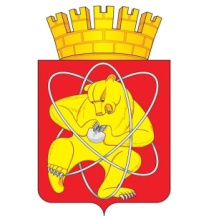 Городской округ «Закрытое административно – территориальное образование  Железногорск Красноярского края»АДМИНИСТРАЦИЯ ЗАТО г. ЖЕЛЕЗНОГОРСКПОСТАНОВЛЕНИЕ29.02.2024                                                                                                                                                 319г. ЖелезногорскО предоставлении МБУ ДО «ДШИ им.М.П. Мусоргского» субсидий на иные цели  В соответствии с Федеральным законом от 06.10.2003 № 131-ФЗ 
«Об общих принципах организации местного самоуправления в Российской Федерации», Уставом ЗАТО Железногорск, постановлением Администрации ЗАТО г. Железногорск от 01.02.2021 № 227 «Об утверждении порядка определения объема и условий предоставления из бюджета ЗАТО Железногорск субсидий на иные цели муниципальным бюджетным и автономным учреждениям культуры, учреждениям дополнительного образования в сфере культуры ЗАТО Железногорск», руководствуясь Уставом ЗАТО Железногорск,ПОСТАНОВЛЯЮ:Предоставить субсидии на иные цели МБУ ДО «ДШИ им. М.П. Мусоргского» на 2024 год:1.1 На обеспечение возможности участия одаренных детей в краевых массовых мероприятиях, имеющих школьный, муниципальный и краевой уровень организации в размере 10 000 (десять тысяч) рублей 00 копеек.1.2 На модернизацию материально-технической базы образовательных организаций, работающих с одаренными детьми в размере 100 000,00 (сто тысяч) рублей 00 копеек.2. Отделу общественных связей Администрации ЗАТО г. Железногорск (И.С. Архипова) разместить настоящее постановление на официальном сайте Администрации ЗАТО г. Железногорск в информационно-телекоммуникационной сети «Интернет».3. Контроль над исполнением настоящего постановления возложить на исполняющего обязанности заместителя Главы ЗАТО г. Железногорск по социальным вопросам Ю.А. Грудинину4. Настоящее Постановление вступает в силу после его официального опубликования.Глава ЗАТО г. Железногорск                                                                 Д.М. Чернятин